Отчет о проделанной работе  в период дистанционного обучения.Подготовительная «Б» группа.Воспитатель: Васильева И.Н.В обучении приняло участие: 3 детей15.05.2020г. По расписанию 3 занятия по 30 минут.МатематикаРисованиеМузыкаЗанятие Математика.Тема: «Закрепление умения записывать примеры и решение задач в тетрадь.Мной были предложены задания решить примеры записывая их тетрадь и решить задачки и тоже записать в тетрадь. Запись делать правильно.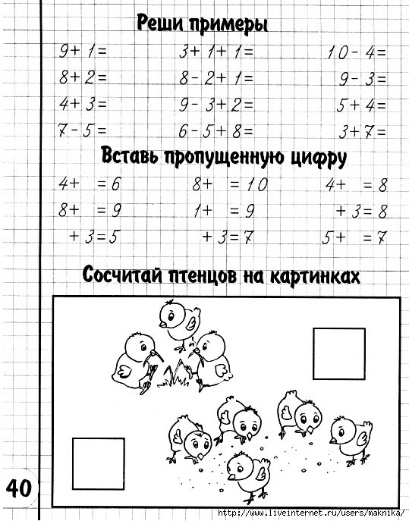 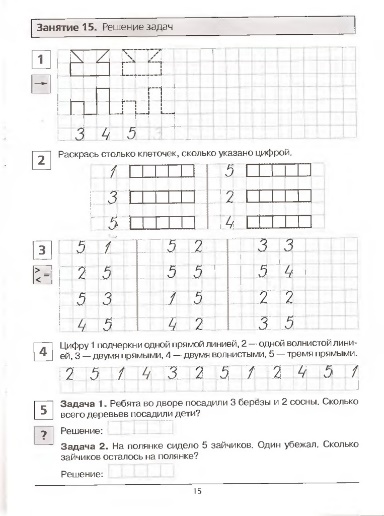 Работы детей: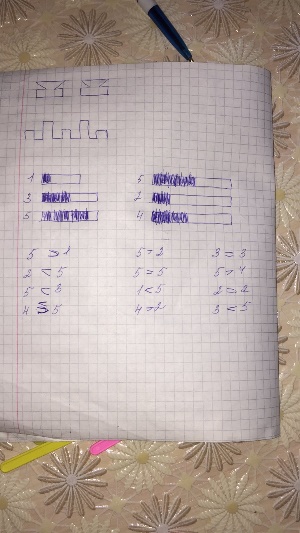 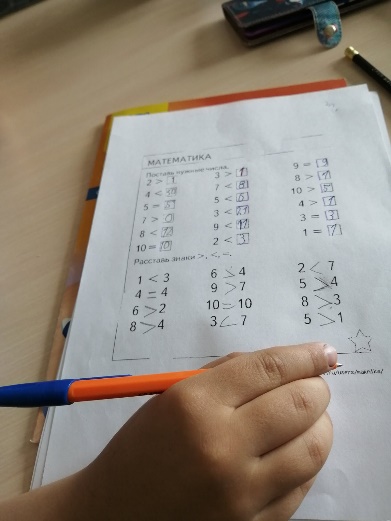 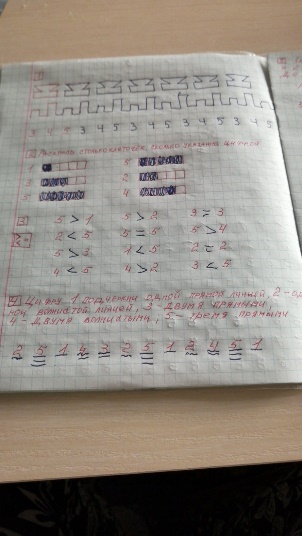 Занятие Рисование.Тема: «Закладка для книги»   Закладка- это изделие, предназначенное для вкладывания между страницами книги, чтобы быстро находить место, на котором прервано чтение или к которому надо вернуться.    Закладки бывают разные; сшитые из ткани и украшенные бусинками, сплетённые из верёвочек и лент, сделанные из бумаги в технике оригами, выполненные в виде аппликации. Закладки могут иметь разную форму и цвет.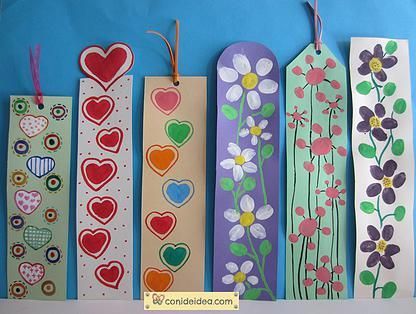 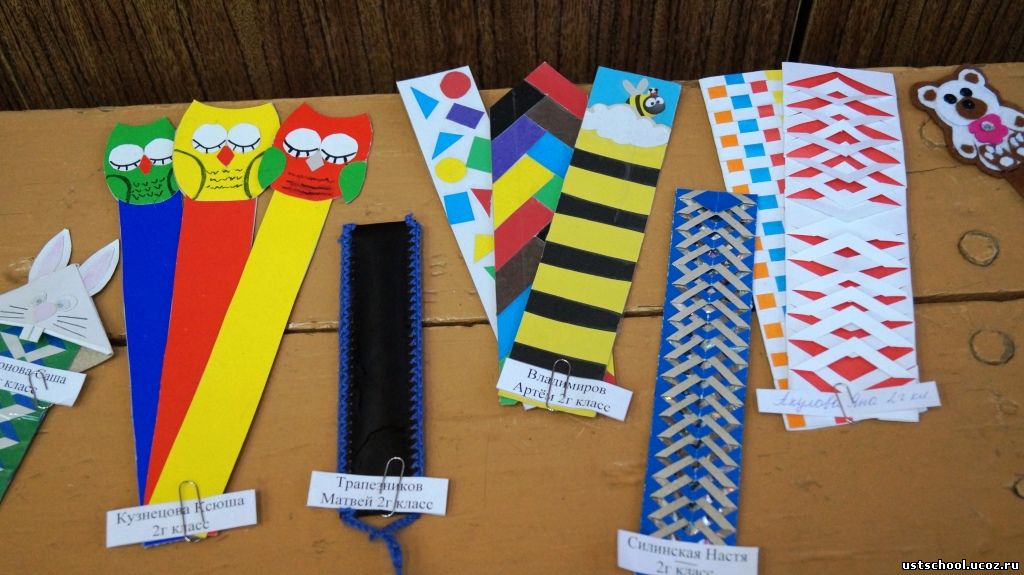   Мы с вами сегодня будем закладку раскрашивать красками. Для начала из альбомного листа нужно вырезать полоску размером 8см*15см. Затем простым карандашом нанести рисунок и с помощью акварельных красок раскрасить. Рисунок может быть любой цветы, геометрические фигуры, буквы, цифры и т.д...Вот что примерно должно получиться у вас.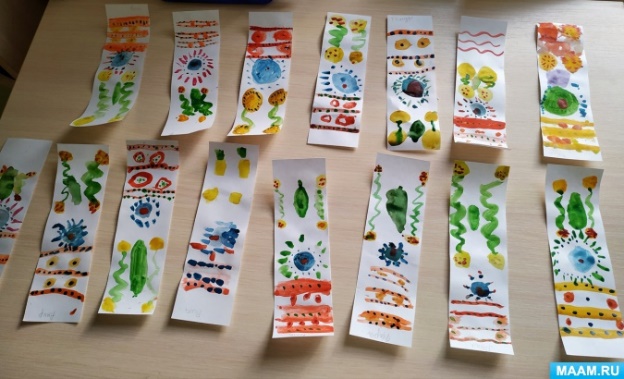 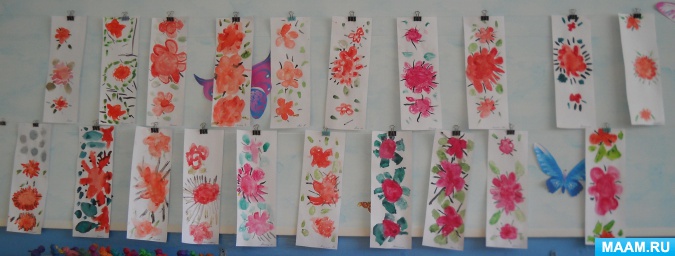 Работы детей: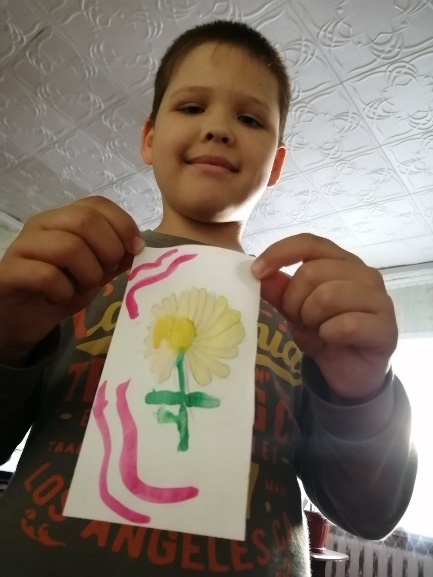 